Publicado en San Fernando de Henares el 22/05/2020 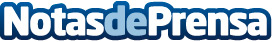 'Desnuda vino al mundo la vida' el nuevo libro de Francisco Iglesias Rubio'Bendita la luz de las manos que la visten con letras de miel'. Publicado por Editorial Autografía forma parte de la categoría 'Cuerpo y espíritu: pensamiento y práctica, autobiográfico'Datos de contacto:Francisco Iglesias Rubio615332100Nota de prensa publicada en: https://www.notasdeprensa.es/desnuda-vino-al-mundo-la-vida Categorias: Nacional Literatura http://www.notasdeprensa.es